St.Andrews United Church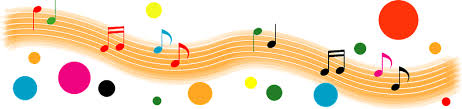 60 West Avenue, St. Thomas 519- 631-4558   e-mail: standrewsucgra@rogers.comWebsite: www.standrewsunitedchurch.comMinisters: The people of St. Andrew’sPastor: Rev. Cheryl BoltonMinistry of Music: Brian and Lynn Sloan/ Merna Edison/Thomas BeeNovember 12th, 2023WE GATHER Welcome & AnnouncementsThrough the week of stress and demands, we come to God this day. May God awaken us again to God's comforting and loving presence in our lives. Help us to be open to the many ways in which God has called to us and sustained us. May we be ready to be of service to God. AMEN.Acknowledging Our KinshipOne: For thousands of years, First Nations people have walked on this land; their relationship with the land is at the centre of their lives and spirituality. We are gathered on their traditional territory and acknowledge their stewardship of this land throughout the ages. Help us to become better neighbours so that we might live together in better ways.All:  For we are all kin in Christ, “All My Relations,” with each other and this earth, its waters, air, animals, and plants.Candle Lighting  We light this candle once more this morning, to shine a light of hope for all to see. We trust that the light of Christ is present with us in this place and shines brightly in our lives and in our community of faith.Call To Worship L: We are pulled in many directions. 
P: Many duties and tasks seek to lay claim on our lives.
L: This day, in this place, let service to God be your choice.
P: This day, in this place, we open our hearts and spirits to God.
L: Blessed be the God of creation who has called us here.
P: Praise be to God who sustains and nurtures our lives. AMENGathering Hymn - Be Still My Soul - 652 VUPrayer of Confession  O Lord, there never seems to be enough time to do all the things that are demanded of us. Schedules become crowded. We live by the clock. We think we are ready for all events that will come our way. But we are rarely ready for you. We would like you to come to us at a planned time so that we can fit you into our busy lives. Forgive us, Lord, for trying to make you a scheduled event. We have moved you to a time on our weekly calendars. Yet you are the eternal God who has always loved us and been ready to receive us. Help us to learn that, with you as our foundation, we can handle anything that comes our way. With you as our focus, all things pale in comparison. Let us look at the priorities in our lives and see where we have placed service to you. AMEN.Assurance of PardonIn the deepest darkness, in the times when all seems lost, we are not lost to God. God calls us to be ready for God’s new kingdom. In all this God is with us. AMEN.Ministry of Music - St. Thomas Youth ChoirReflection - ChoicesHymn - Teach Me God to Wonder - 299 VUWe Listen For God’s Word Scripture Reading - Joshua 24: 1-3, 14-25 Ministry of Music - St. Thomas Youth ChoirMeditation - Choose faith, Choose LifeMinistry of Music - St. Thomas Youth ChoirRESPOND TO GOD’S WORDInvitation to Offering  Offering Hymn - Praise God from Whom All Blessing Flow - 541 VUPraise God from whom all blessings flow;	praise God, all creatures high and low;	give thanks to God in love made known:	Creator, Word and Spirit, One.Offering Prayer Blessing upon blessing has been given to us, O Lord, from your great bounty. Now we return these gifts to you. Bless these gifts and the lives that they represent and cause them to work for you in this world which you have loaned to us. In Jesus’ Name, we pray. AMEN.Prayers of Thanksgiving and ConcernThe Lord’s PrayerClosing Hymn - May the God of Hope Go with Us - 424 VUCommissioning and Benediction God has called and chosen you to be witnesses to hope and peace in God’s world. Go in peace and this same healing, reconciling love and peace will be with you. Go and serve the Lord your God in all that you do. AMEN.AnnouncementsUpcomingUCW-November 14th at 10:30amPrayer Shawl-November 15th at 10:30am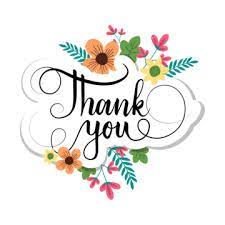 Thanks for your donations to the chili lunch.  $163 will be going to Christmas Care this week.